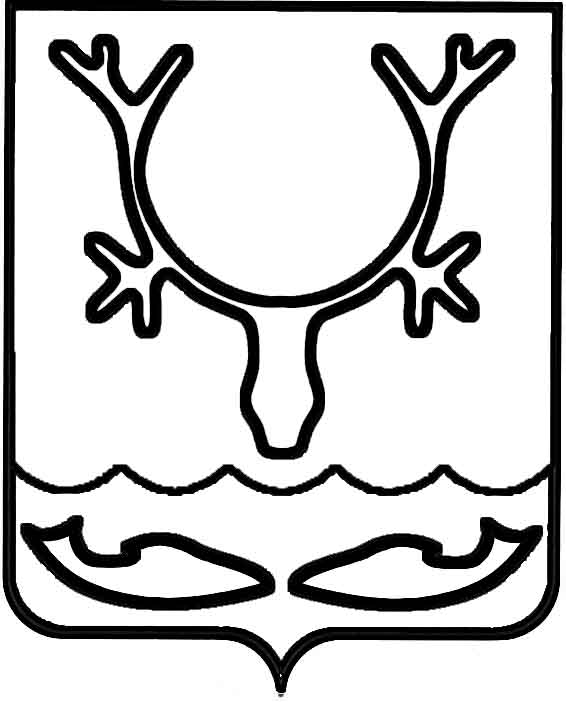 Администрация муниципального образования
"Городской округ "Город Нарьян-Мар"ПОСТАНОВЛЕНИЕНа основании части 6 статьи 189 Жилищного кодекса Российской Федерации, части 5 статьи 20 Закона НАО от 15.07.2013 № 77-оз "Об организации проведения капитального ремонта общего имущества в многоквартирных домах, расположенных на территории Ненецкого автономного округа", в целях реализации региональной программы капитального ремонта общего имущества в многоквартирных домах, расположенных на территории Ненецкого автономного округа, на 2014-2043 годы, утвержденной постановлением Администрации НАО от 01.04.2014 № 109-п, Администрация муниципального образования "Городской округ "Город Нарьян-Мар"П О С Т А Н О В Л Я Е Т:1. Принять решение о проведении капитального ремонта общего имущества 
в многоквартирных домах согласно приложению к настоящему постановлению, собственники помещений в которых формируют фонд капитального ремонта на счете регионального оператора и не приняли решение о проведении капитального ремонта общего имущества, в сроки, установленные региональной программой капитального ремонта общего имущества в многоквартирных домах, расположенных на территории Ненецкого автономного округа, на 2014-2043 годы. 2. Муниципальному казенному учреждению "Управление городского хозяйства г. Нарьян-Мара" уведомить собственников помещений в многоквартирных домах, указанных в приложении к настоящему постановлению, о принятом решении.3. Контроль за исполнением настоящего постановления возложить 
на заместителя начальника управления жилищно-коммунального хозяйства Администрации муниципального образования "Городской округ "Город Нарьян-Мар" А.Г. Чуклина.4. Настоящее постановление вступает в силу со дня его официального опубликования.Приложениек постановлению Администрациимуниципального образования"Городской округ "Город Нарьян-Мар"от 25.05.2021 № 708Перечень многоквартирных домов, по которым принимается решение о проведении капитального ремонта в рамках реализации региональной программы капитального ремонта общего имущества в многоквартирных домах25.05.2021№708О проведении капитального ремонта общего имущества в многоквартирных домах города Нарьян-Мара, собственники помещений            в которых не приняли решение о проведении капитального ремонта общего имуществаГлава города Нарьян-Мара О.О. Белак№ п/пАдрес многоквартирных домовВиды работ 1г. Нарьян-Мар, ул. имени 
В.И. Ленина, д. 20Ремонт крыши;ремонт внутридомовых инженерных систем электроснабжения2г. Нарьян-Мар, ул. имени 
В.И. Ленина, д. 31, корпус АРемонт крыши3г. Нарьян-Мар, ул. имени 
В.И. Ленина, д. 37Ремонт крыши4г. Нарьян-Мар, ул. имени 
В.И. Ленина, д. 41, корпус БРемонт внутридомовых инженерных систем теплоснабжения;ремонт внутридомовых инженерных систем холодного водоснабжения;ремонт внутридомовых инженерных систем горячего водоснабжения;ремонт внутридомовых инженерных систем водоотведения;ремонт внутридомовых инженерных систем теплоснабжения;ремонт крыши